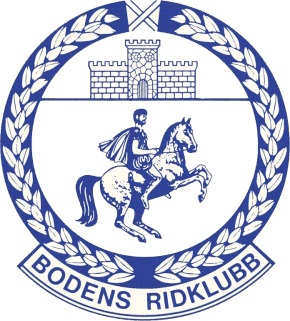 TillbudsrapportBodens Ridklubb strävar efter att erbjuda medlemmar/besökare och hästar en så säker anläggning som möjligt. I den strävan ber vi er att anmäla eventuella olyckor, tillbud som kunnat leda till en olycka, förslag till förbättringar som leder till en säkrare anläggning, både på träning/tävling/enskild ridning. Säkerheten är viktig, hjälps vi åt kan vi utveckla vårt säkerhetstänkande för en trivsam miljö för alla.Tillbudsrapporten mailas till ridskolechefen (info@brk.nu) eller lämnas på kansliet.Datum för det inträffade:Vad hände:Kunde problemet undvikits:Vilka var inblandade:Förslag på åtgärd/förbättring:Namn och telefon på den som anmäler:Ridskolechefens anteckningar                                                    Anmälan inkom:Eventuell åtgärd: